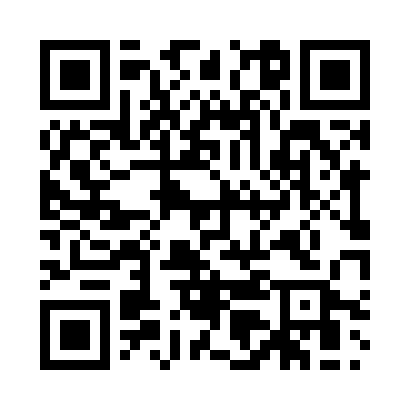 Prayer times for Aprath, GermanyWed 1 May 2024 - Fri 31 May 2024High Latitude Method: Angle Based RulePrayer Calculation Method: Muslim World LeagueAsar Calculation Method: ShafiPrayer times provided by https://www.salahtimes.comDateDayFajrSunriseDhuhrAsrMaghribIsha1Wed3:356:041:295:328:5511:122Thu3:326:021:295:328:5711:153Fri3:286:001:295:338:5811:184Sat3:255:581:285:339:0011:215Sun3:215:561:285:349:0111:256Mon3:175:551:285:359:0311:287Tue3:145:531:285:359:0411:318Wed3:145:511:285:369:0611:349Thu3:135:501:285:379:0811:3510Fri3:125:481:285:379:0911:3611Sat3:125:461:285:389:1111:3712Sun3:115:451:285:389:1211:3713Mon3:105:431:285:399:1411:3814Tue3:105:421:285:409:1511:3915Wed3:095:401:285:409:1711:3916Thu3:095:391:285:419:1811:4017Fri3:085:371:285:419:2011:4118Sat3:085:361:285:429:2111:4119Sun3:075:351:285:429:2211:4220Mon3:075:331:285:439:2411:4321Tue3:065:321:285:449:2511:4322Wed3:065:311:285:449:2711:4423Thu3:055:301:295:459:2811:4424Fri3:055:291:295:459:2911:4525Sat3:045:281:295:469:3111:4626Sun3:045:261:295:469:3211:4627Mon3:045:251:295:479:3311:4728Tue3:035:241:295:479:3411:4729Wed3:035:241:295:489:3511:4830Thu3:035:231:295:489:3711:4931Fri3:035:221:305:499:3811:49